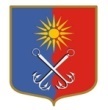 ОТРАДНЕНСКОЕ ГОРОДСКОЕ ПОСЕЛЕНИЕ КИРОВСКОГО МУНИЦИПАЛЬНОГО РАЙОНА ЛЕНИНГРАДСКОЙ ОБЛАСТИСОВЕТ ДЕПУТАТОВЧЕТВЕРТОГО СОЗЫВАР Е Ш Е Н И Еот 13 мая 2020 года № 19О представлении сведений о доходах, расходах, об имуществе и обязательствах имущественного характера лицом, замещающим должность главы администрации Отрадненского городского поселения Кировского муниципального района Ленинградской области за отчетный период с 1 января по 31 декабря 2019 годаВ целях реализации пункта 3 Указа Президента Российской Федерации от 17 апреля 2020 года № 272 «О представлении сведений о доходах, расходах, об имуществе и обязательствах имущественного характера за отчетный период с 1 января по 31 декабря 2019 г.», а также в соответствии с частью 8 статьи 15 Федерального закона от 2 марта 2007 года № 25-ФЗ «О муниципальной службе в Российской Федерации», руководствуясь областным законом от 6 мая 2020 года № 50-оз «О представлении сведений о доходах, расходах, об имуществе и обязательствах имущественного характера за отчетный период с 1 января по 31 декабря 2019 года», совет депутатов МО «Город Отрадное» решил:1. Продлить до 1 августа 2020 года включительно срок представления:сведений о доходах, расходах, об имуществе и обязательствах имущественного характера за отчетный период с 1 января по 31 декабря 2019 года, уведомлений об отсутствии сделок, предусмотренных частью 1 статьи 3 Федерального закона от 3 декабря 2012 года № 230-ФЗ «О контроле за соответствием расходов лиц, замещающих государственные должности, и иных лиц их доходам», предусмотренных частью 5 статьи 2 областного закона от 20 января 2020 года № 7-оз «Об отдельных вопросах реализации законодательства в сфере противодействия коррупции гражданами, претендующими на замещение должности главы местной администрации по контракту, а также лицами, замещающими указанную должность»;копий справок о доходах, расходах, об имуществе и обязательствах имущественного характера за отчетный период с 1 января по 31 декабря 2019 года, предусмотренных частью 9 статьи 2 областного закона от 20 января 2020 года № 7-оз «Об отдельных вопросах реализации законодательства в сфере противодействия коррупции гражданами, претендующими на замещение должности главы местной администрации по контракту, муниципальной должности, а также лицами, замещающими указанные должности».2. Настоящее решение вступает в силу со дня его официального опубликования.Глава муниципального образования                                           М.Г. Таймасханов   Разослано: совет депутатов, администрация - 3, прокуратура, СМИ, сайт www.otradnoe-na-neve.ru, ГУ ЛО «Государственный институт регионального законодательства».